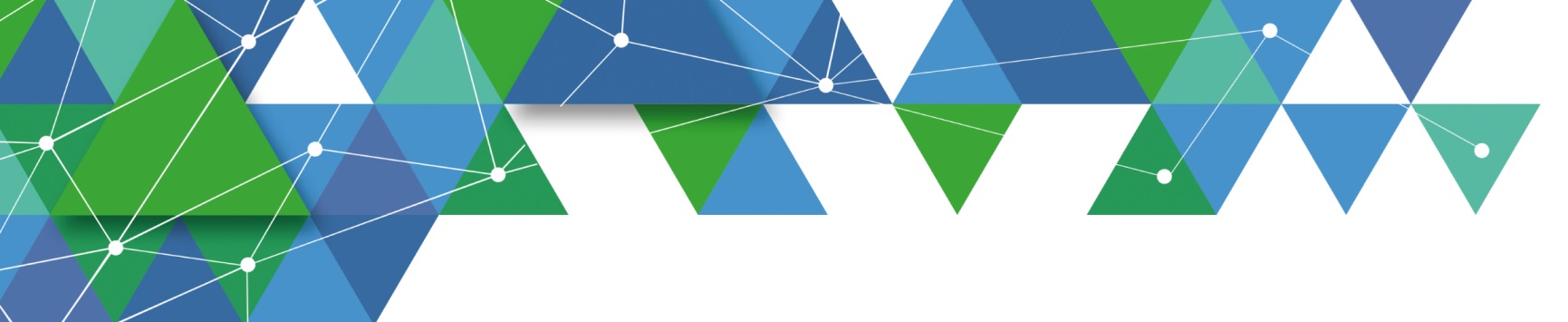 Информационное письмоСо 2 по 5 октября 2019 года в Московском энергетическом университете пройдет 2-я Международная студенческая олимпиада по электроэнергетике и электротехникеМеждународная студенческая олимпиада по электроэнергетике и электротехнике проводится в целях совершенствования образовательного процесса, повышения профессиональных знаний студентов, а также выявления и поощрения участников, показавших наилучшие результаты в решении задач из области электроэнергетики и электротехники.Мероприятие реализуется при поддержке Молодежной секции РНК СИГРЭ и ПАО «ФСК ЕЭС». Олимпиада включает в себя теоретический и практический этапы, в ходе которых участникам предстоит выполнить задачи под руководством экспертов ведущих электроэнергетических компаний.Основные даты олимпиады:26 сентября	окончание подачи заявок на участие;2 октября	регистрация участников;3 октября	проведение теоретического этапа;4 октября	проведение практического этапа;5 октября	Молодежный день РЭН, закрытие олимпиады, награждение участников. Программа мероприятия – Приложение 4 к данному письму.Для участия в Молодежном дне РЭН необходимо предварительно зарегистрироваться на сайте https://rusenergyweek.com/. Рабочий язык: русский, английский.Место проведения олимпиады: г. Москва, ул. Красноказарменная, д. 17.Условия проведения олимпиады:В олимпиаде принимают участие студенты дневных отделений российских и зарубежных технических вузов (1 курс магистратуры), обучающиеся по электроэнергетическим и электротехническим направлениям. Олимпиада проводится в индивидуальном и командном зачетах.От каждой команды принимают участие не более 10 человек. Командный зачет осуществляется по пяти лучшим участникам. Если команда состоит менее, чем из пяти человек, то она участвует только в индивидуальном зачете. В ходе решения заданий участнику олимпиады разрешается использовать непрограммируемый калькулятор. Участникам запрещено пользоваться: любой литературой и какими-либо средствами связи, и другими электронными устройствами, позволяющими принимать, передавать, хранить и обрабатывать информацию. При себе участникам необходимо иметь паспорт и студенческий билет (зачетную книжку). Команду представляет руководитель из числа преподавателей или сотрудников учебного заведения. Руководитель команды является членом жюри олимпиады.Вузы-участники могут предоставить свой пакет олимпиадных заданий, за исключением победителей прошлого года (вуз-победитель прошлого года  ИГЭУ). Все задания с правильными ответами и вариантами решений должны быть подготовлены преподавателями вузов-участников олимпиады в соответствии с методическими указаниями (Приложение 3) и предоставлены в запечатанном конверте членам жюри в день проведения олимпиады.Для участия в олимпиаде необходимо до 26 сентября 2019 года подать в оргкомитет заявку на участие (Приложение 1) и анкеты участников (Приложение 2), отправив письмо на e-mail olimp.mpei@yandex.ru. Участие в олимпиаде подтверждается заявкой на бланке вуза, заверенной ответственным лицом и печатью вуза (отправляется по почте или представляется в оргкомитет руководителем команды). Участие в олимпиаде бесплатное. Расходы на питание, дорогу и проживание производятся за счет средств направляющего вуза. Проживание студентов и руководителей команд предполагается в гостиницах города Москвы (рекомендуемые гостиницы указаны в Приложении 5). В программе олимпиады для граждан РФ запланирована экскурсия на объекты электроэнергетики Москвы и Московской области. При себе необходимо иметь паспорт. Для иностранных граждан запланировано посещение музея энергетики.Тематика заданий:теоретические основы электротехники;электроэнергетические системы;электрические станции;релейная защита и автоматизация энергосистем;техника и электрофизика высоких напряжений.Оргкомитет олимпиады:Сердюков Дмитрий Юрьевич тел. + 7 (916) 172 95 25, e-mail: serdyukov@fondsmena.ruСеров Дмитрий Михайлович тел. +7-495-362-77-66, e-mail: serovcigre@yandex.ruБисеров Дмитрий Михайлович тел. +7-917-523-35-26, e-mail: biserovcigre@yandex.ruПриложение 1ФОРМАВ оргкомитет олимпиадыот __________________________________(Вуз)ЗАЯВКАна участие в Международной студенческой олимпиаде по электроэнергетике и электротехникеПрошу включить в состав участников Международной студенческой олимпиады по электроэнергетике и электротехнике следующих обучающихся:Руководитель команды: ____________________________________				(Ф.И.О., должность, ученая степень)Контактная информация руководителя команды:телефон: +7(____)____-___-___электронная почта: __________Настоящим подтверждаю, что с условиями олимпиады ознакомлен(а), согласен(на). Подтверждаю возможность публичного использования результатов выполнения заданий олимпиады, а также сведений об участниках. Руководитель команды  _________________          _______________________   (подпись) 			        (Ф.И.О.)«___»_____________ 20___ годаПриложение 2ФОРМАВ оргкомитет олимпиадыот __________________________________(Вуз)АНКЕТА УЧАСТНИКАна участие в Международной студенческой олимпиаде по электроэнергетике и электротехникеПриложение 3МЕТОДИЧЕСКИЕ УКАЗАНИЯ 
ПО ПОДГОТОВКЕ И ОЦЕНКЕ ЗАДАНИЙ 
МЕЖДУНАРОДНОЙ СТУДЕНЧЕСКОЙ ОЛИМПИАДЫ ПО ЭЛЕКТРОЭНЕРГЕТИКЕ И ЭЛЕКТРОТЕХНИКЕОбщие положения Настоящие Методические указания применяются в рамках проведения Международной студенческой олимпиады по электроэнергетике и электротехнике (далее – олимпиада) в рамках Молодежной политики ПАО «ФСК ЕЭС» на базе мероприятий Молодежной секции РНК СИГРЭ.Методические указания должны использовать преподаватели вузов-участников для подготовки заданий и члены жюри олимпиады в рамках проверки и оценки работ участников олимпиады.Требования к подготовке и оформлению заданий олимпиадыЗадания составляют преподаватели вузов-участников олимпиады прошлого года, изъявившие такое желание. Преподаватели вуза-победителя прошлого года, занявшего 1-ое место, не участвуют в составлении олимпиадных заданий текущего года. Для формирования заданий необходимо подготовить один вариант, состоящий, не менее чем из 10 (десяти) задач по темам (по 2 задачи на тему):теоретические основы электротехники;электроэнергетические системы;электрические станции;релейная защита и автоматизация энергосистем;техника и электрофизика высоких напряжений.Каждая задача должна иметь только один правильный ответ. Задача может содержать несколько вариантов решения. Наличие различных вариантов решения должно указываться членам жюри при составлении задач.Задачи могут содержать схемы, рисунки. В случае использования схем и/или рисунков, они оформляются в тексте олимпиадного задания.Сложность одной из двух задач, представленных вузом на одну тему, оценивается в 5 баллов, другой – 15 баллов.Участникам олимпиады запрещено пользоваться литературой, поэтому в заданиях должны быть приведены необходимые справочные данные, формулы и другая особая информация.Все задания с правильными ответами и вариантами решений должны быть подготовлены преподавателями вузов-участников олимпиады в соответствии с п. 2.1.4 Положения и предоставлены в запечатанном конверте членами жюри в день проведения олимпиады. За два часа до начала олимпиады жюри обсуждают условия и решения задач.Текст задачи оформляется в формате Microsoft Word на листе А4, шрифтом Times New Roman 14 кегль, интервал полуторный, поля: верхнее – 2 см, нижнее – 2 см., левое – 3 см., правое – 1,5 см.Верхняя часть последней страницы задания оформляется следующим образом:ФГБОУ ВО «Национальный исследовательский университет 
«Московский энергетический институт»Международная студенческая олимпиада по электроэнергетике и электротехникеПроверка и оценка олимпиадных заданий Проверка олимпиадных заданий осуществляется членами жюри.Проверка задач олимпиадного задания должна осуществляться в соответствии с принципами объективности и беспристрастности.Проверка задач производится путем сверки решения и ответа, полученного участником олимпиады, с правильным вариантом решения и ответа, а также путем экспертного заключения по решению задачи, если решение произведено иным способом.При оценке работ члены жюри учитывают:объем решенных заданий;качество решения задач;оригинальность мышления и творческий подход в применении знаний и умений.Максимально возможный балл, в зависимости от уровня задачи, ставится в случае правильного ответа и обоснованного, логически выстроенного решения задачи. Минимальный балл «0» – в случае отсутствия решения задачи.Балл за задачу, а также подпись члена жюри, осуществлявшего проверку задания участника олимпиады, проставляется в верхней части страницы задачи олимпиадного задания (последней страницы) и в сводную ведомость.Сумма баллов при оценке работы студента за каждую задачу не зависит от способа решения задачи, а выставляется только по итогам выполнения отдельных этапов решения или полностью решенной задачи. При этом сумма баллов за правильно решенную задачу ограничена суммой баллов, указанной в задании и не может быть изменена при проверке.Итоговый балл определяется путем суммирования баллов за все задачи олимпиадного задания и заносится в сводную ведомость.Приложение 4ПрограммаМеждународной студенческой олимпиады по электроэнергетике и электротехникеПриложение 5Рекомендуемые гостиницы и хостелы рядом с НИУ «МЭИ»№Сведения об участникеСведения об участникеСведения об участникеСведения об участнике№Ф.И.О.Профиль, направление обученияКурс (семестр, год) обученияГражданство12…ФИОДата рожденияПочтаТелефонНазвание ВУЗаФакультет(полное наименование)Кафедра (специализация)Программа обучения(бакалавр/магистр/аспирант)КурсИностранный языкУровень владения(не владею/ базовые знания/ читаю проф. литературу/ могу проходить интервью/ свободно владею)ШИФР:Задача __ __ балловДата проведения:
2-5 октября 2019 г.Место проведения:
г. Москва, ул. Красноказарменная, дом. 17
аудитория Г-200
ФГБОУ ВО «НИУ «МЭИ»ВремяМероприятиеМесто проведенияОкончание подачи заявок 26 сентябряОкончание подачи заявок 26 сентябряОкончание подачи заявок 26 сентября2 октября2 октября2 октябряПо индивидуальному графикуЗаезд участников олимпиады16:00-17:00ОбедСтоловая17:30-19:30Экскурсия по ИЭЭКафедры ИЭЭТеоретический этап 3 октябряТеоретический этап 3 октябряТеоретический этап 3 октября09:00 – 10:00Регистрация участников олимпиадыАудитория Г-20010:00 – 10:30Открытие олимпиадыАудитория Г-20010:30 – 15:30Проведение олимпиадыАудитория Г-20016:00 – 17:00ОбедСтоловаяЭкскурсия по МосквеПрактический этап 4 октябряПрактический этап 4 октябряПрактический этап 4 октября9:00-10:00Апелляция10:00 – 14:00Практический день на кафедрах ИЭЭКафедры ИЭЭ14:00 – 14:45ОбедСтоловая14:45 – 20:00Экскурсия на объектМолодежный день РЭН 5 октябряМолодежный день РЭН 5 октябряМолодежный день РЭН 5 октября10:00 – 13:00Объявление результатов и вручение призовМанежПо индивидуальному графикуОтъезд участников олимпиадыНазвание гостиницыАдресГостиница «Лефортово»Москва, 1-й Краснокурсантский пр-д, 1/4Гостиница «Спокойной ночи»Москва, 2-я ул. Энтузиастов, 5 Мини-отель «Тарлеон»Москва, ул. Авиамоторная, 44, стр. 1 Гостиница «Авиамоторная»Москва, 2-я Кабельная, 10 «Garden Hotel»Москва, ул. Старообрядческая, 12 Хостел «ОЛИМП»Москва, ул. Старообрядческая, 12,Хостел Москва, Крюковский тупик, 6